DESIGNATION DES ARBITRES	Ligue « II » Professionnel «Play Off » 	3ème   Journée « Aller » du Lundi 25 Avril 2016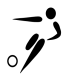 RencontreRencontreHeureTerrainArbitre1er  Assistant2ème Assistant4ème ArbitreCommissaireFCHUSMO15 H 00RADES «Synthétique »KORDI SAIDHASSEN ABDELALI BEN KHALIFA KAMELGUETAT SOFIENEOUESLATI TAOUFIKHAFDHOUNI ABDESSATARJSUTAT15 H 00BEJA « Gazon »BELKHOUAS SLIMACHOUR MOURADDHAHBI SKANDERNASRI AYMENDAHAM ANISHADOUEJ SAHBIOBASG15 H 00JANDOUBA « Gazon »SRAIRI YOUSSEFYAACOUBI ANISBARKALLAH AMINEJERBI MOURADBARTAKIZ MONDHERDORAI ABDALLAH